Al Sindacodel Comune di MontellaIl /la sottoscritto/a_______________________________________________ _____ nato/a__________________________il ____/____/_____ residente a ___________________________ in Via __________________________________ n°___in qualità di Presidente/legale Rappresentante della Libera Forma Associativa ________________________________________________________________________________________________________________________________________con sede a _____________________________________ in via _________________________________________n.______CAP______________ tel. ______________________________ cell. _________________ fax ________________________indirizzo e.mail ____________________________@___________ codice fiscale e/o partita I.V.A. ____________________finalità sociali della Libera Forma Associativa____________________________________________________________________________________________________________________________________________________________________________________________________________________________________________________________________________________________________________rivolge istanza per la conferma dell’iscrizione all’Albo Comunale delle Associazioni, istituito presso il Comune di Montella, nelle sezioni indicate all’atto dell’iscrizione.A tal fine, ai sensi e per gli effetti degli artt. 46 e 47 del decreto del Presidente della Repubblica 28 dicembre 2000, n. 445(Testo Unico delle disposizioni legislative e regolamentari in materia di documentazione amministrativa), consapevole dellaresponsabilità penale per il rilascio di dichiarazioni mendaci prevista dall’art. 76 del predetto D.P.R., dichiara che la Libera Forma Associativa continua ad essere in possesso di tutti i requisiti necessari per l’iscrizione all’Albo Comunale delle Associazioni, già dichiarati in sede di iscrizione e successive comunicazioni, e:1. rientra tra quelle di volontariato per come stabilito dalle vigenti disposizioni normative;2. non ha scopo di lucro e non ripartisce utili ai soci;3. ha sede nel Comune di Montella oppure opera nel territorio Comunale o rappresenta la sezione locale di Associazioni    nazionali e/o regionali;4. opera nell’ambito comunale da almeno 12 mesi e precisamente dal ____/____/______;5. ha un bilancio o comunque un’adeguata documentazione relativa alla gestione economico-finanziaria ed all’attivitàassociativa;6. ha preso visione del Regolamento Comunale dell’Albo delle Associazioni approvato con Deliberazione Consiliare n. 64del 28/11/2016.Allega alla domanda, i seguenti documenti:1. fotocopia del documento di riconoscimento del firmatario dell’istanza;2. elenco nominativo di coloro che ricoprono le diverse cariche associative, senza sovrapposizione;3. numero dei soci iscritti (aggiornato alla data di presentazione);4. programma indicativo delle attività che si intendono realizzare;5. eventuale documentazione legata alle variazioni intervenute nella Libera Forma Associativa.Dichiara inoltre che la Libera Forma Associativa si impegna a:-svolgere la propria attività nel rispetto delle disposizioni legislative, regolamentari e di atti amministrativi vigenti  in materia, ivi comprese le disposizioni contenute nello Statuto e nel Regolamento Comunale di intervento a  favore di enti e Libere Forme Associative o in altro analogo testo adottato dal Comune;-collaborare, ove richiesto e compatibilmente con le risorse umane e strumentali a disposizione, con l’Amministrazione    Comunale per la realizzazione delle iniziative e/o manifestazioni promosse e/o patrocinate dalla stessa;- comunicare tempestivamente al Comune di Montella -Ufficio Servizi Sociali e Culturali-, eventuali variazioni intervenute successivamente al deposito degli atti richiesti per la prima iscrizione nel rispetto di quanto previsto nel predetto Regolamento.Autorizza il Comune di Montella ai sensi del D.Lgs n° 196/2003 e ss.mm.ii., al trattamento, anche automatizzato, deidati personali per le finalità relative allo svolgimento delle attività istituzionali.Montella ____/____/______FirmaIl /la Legale rappresentanteTimbro della Libera Forma Associativa   ____________________________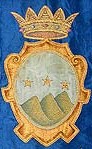 Comune di MontellaDOMANDA DI CONFERMA DI ISCRIZIONE ALL’ALBO COMUNALE DELLE LIBERE FORME ASSOCIATIVE ANNO 2023DOMANDA DI CONFERMA DI ISCRIZIONE ALL’ALBO COMUNALE DELLE LIBERE FORME ASSOCIATIVE ANNO 2023Comune di MontellaPagina 1 di 1Comune di MontellaDICHIARAZIONE DI ATTENZIONE: La presente modulistica è predisposta dal Comune di Montella secondo le prescrizioni di cui all’articolo 48 del DPR 28 dicembre 2000, n° 445. Gli interessati possono utilizzare modelli alternativi o scritti a mano libera purché dichiarino esplicitamente di essere consapevoli delle sanzioni penali e amministrative in caso di dichiarazioni false e siano informati dall’Ente su finalità, modalità e diritti sul trattamento dei dati conferiti.DICHIARAZIONE DI ATTENZIONE: La presente modulistica è predisposta dal Comune di Montella secondo le prescrizioni di cui all’articolo 48 del DPR 28 dicembre 2000, n° 445. Gli interessati possono utilizzare modelli alternativi o scritti a mano libera purché dichiarino esplicitamente di essere consapevoli delle sanzioni penali e amministrative in caso di dichiarazioni false e siano informati dall’Ente su finalità, modalità e diritti sul trattamento dei dati conferiti.